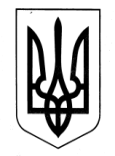 ХАРКІВСЬКА ОБЛАСНА ДЕРЖАВНА АДМІНІСТРАЦІЯДЕПАРТАМЕНТ НАУКИ І ОСВІТИ Н А К А ЗПро участь учнів та студентів Харківського державного вищого училища фізичної культури №1 у чемпіонаті України зі стрільби з лука  серед ШВСМ, СДЮСШОР, ДЮСШВідповідно до Положення про Департамент науки і освіти Харківської обласної державної адміністрації, затвердженого розпорядженням голови Харківської обласної державної адміністрації від 18.05.2020 № 269, враховуючи Єдиний календарний план фізкультурно-оздоровчих та спортивних заходів України на 2021 рік, затверджений наказом Міністерства молоді та спорту України від 28.12.2020 № 2821 (зі змінами) та Уточнений план-календар спортивно-масових заходів на 2021 рік Харківського державного вищого училища фізичної культури №1 станом на 20.04.2021, затверджений директором Департаменту науки і освіти Харківської обласної державної адміністрації, керуючись статтею 6 Закону України «Про місцеві державні адміністрації»НАКАЗУЮ:1. Рекомендувати директору Харківського державного вищого училища фізичної культури №1:1.1. Забезпечити участь учнів та студентів відділення стрільби з лука у чемпіонаті  України серед ШВСМ, СДЮСШОР, ДЮСШ та УОР, що  відбудеться  з 28 квітня по 05 травня 2021 року в м. Нова Каховка.1.2. Відрядити до м. Нова Каховка з 28 квітня по 05 травня 2021 року вчителя зі стрільби з лука  Харківського державного вищого училища фізичної культури №1 для супроводження учнів та студентів відділення стрільби з лука.2. Витрати по відрядженню учнів, студентів та супроводжуючої особи, зазначених в пункті 1 цього наказу, здійснити відповідно до кошторису витрат, затвердженого у встановленому порядку. Директор Департаменту						Анжеліка КРУТОВА27.04.2021Харків№  56